СЕМИНАР ПО ИНТЕЛЛЕКТУАЛЬНОЙ СОБСТВЕННОСТИ И ГЕНЕТИЧЕСКИМ РЕСУРСАМорганизован 
Всемирной организацией интеллектуальной собственности (ВОИС)Женева (в виртуальном формате), 20–22 января 2021 г.ПРОГРАММАподготовлена Международным бюро ВОИС Среда, 20 января 2021 г.12:00 – 12:20	Открытие	г-н Дарен Танг, Генеральный директор, Всемирная организация интеллектуальной собственности (ВОИС)12:20 – 14:30	Тема 1: Требования о раскрытии информации применительно к генетическим ресурсам и связанным с ними традиционным знаниям	(Требования о раскрытии информации — это положения, которые требуют от заявителей, подающих заявки на регистрацию интеллектуальной собственности/получение патента, включать в заявку некоторые дополнительные сведения, например сведения об источнике или происхождении генетических ресурсов, а также доказательства получения предварительного осознанного согласия и заключения соглашения о совместном использовании выгод. Докладчикам было предложено представить недавние обзоры и исследования, касающиеся требований о раскрытии информации, а также поделиться актуальным опытом выполнения таких требований на региональном и национальном уровнях).Ведущий: 	г-жа Сокорро Флорес Лиера, чрезвычайный и полномочный посол, постоянный представитель, Постоянное представительство Мексики при Организации Объединенных Наций и других международных организациях в ЖеневеДокладчики:  	г-н Пьер дю Плесси, технический советник представителей стран Африкиг-н Марко д'Алессандро, старший советник по вопросам политики Отдела устойчивого развития и международного сотрудничества, Федеральный институт интеллектуальной собственности Швейцарии, Швейцарияг-н Уоррен Хассетт, старший советник Отдела политики в области корпоративного управления и интеллектуальной собственности, Министерство предпринимательства, инноваций и занятости, Новая Зеландияг-жа Мария Хосе Ламус, заместитель суперинтенданта по промышленной собственности, Колумбияг-н Доминик Мёйлдерманс, старший юрисконсульт, Международная ассоциация «CropLife International»
г-жа Дженнифер Таули Корпус, советник по вопросам политики, Фонд «Tebtebba», ФилиппиныОбсуждениеЧетверг, 21 января 2021 г.12:00 – 14:30	Тема 2: Информационные системы и механизмы обеспечения должной осмотрительности применительно к генетическим ресурсам и связанным с ними традиционным знаниям (Считается, что информационные системы играют ключевую роль в оказании помощи патентным экспертам в проведении поиска для определения известного уровня техники и предотвращения ошибочной выдачи патентов. Механизмы обеспечения должной осмотрительности, как представляется, играют ключевую роль в том, что касается доступа к генетическим ресурсам в соответствии с применимыми национальными и региональными системами доступа и совместного использования выгод. Докладчикам было предложено поделиться своим опытом использования информационных систем и механизмов обеспечения должной осмотрительности применительно к генетическим ресурсам и связанным с ними традиционным знаниям).Ведущий: 	г-жа Хильда аль-Хинаи, заместитель постоянного представителя Султаната Оман при Всемирной торговой организацииДокладчики:	г-н Доминик Китинг, директор программы «Атташе по ИС», Ведомство по патентам и товарным знакам США, Соединенные Штаты Америкиг-жа Деде Мия Юсанти, директор Отдела патентов, топологии интегральных схем и коммерческой тайны, Министерство юстиции и по правам человека Республики Индонезия, Индонезияг-жа Лариса Симонова, научный сотрудник, Федеральный институт промышленной собственности, Федеральная служба по интеллектуальной собственности (Роспатент), Российская Федерацияг-н Пол Олдхэм, директор, One World Analytics, Соединенное Королевствог-жа Сью Ноэ, старший юрист по кадрам, Фонд защиты прав коренных жителей Америки, Соединенные Штаты АмерикиОбсуждениеПятница, 22 января 2021 г.12:00 – 14:20	Тема 3: Интеллектуальная собственность и генетические ресурсы — новые и перспективные технологии	(Технологии, связанные с генетическими ресурсами и соответствующими традиционными знаниями, стремительно развиваются. Докладчикам, обладающим соответствующими знаниями в области технологий и права и имеющим различные точки зрения, было предложено рассказать о некоторых из актуальных новых и перспективных технологий и представить свою точку зрения о том, как влияние этих технологий может соотноситься с переговорами, проходящими в рамках Межправительственного комитета ВОИС по интеллектуальной собственности, генетическим ресурсам, традиционным знаниям и фольклору (МКГР ВОИС)).Ведущий: 	профессор Марго Багли (профессор права по программе имени Эйза Григгса Кэндлера), Школа права Университета Эмори, Соединенные Штаты АмерикиДокладчики:  	профессор Марсель Джэспэрс, Центр морского биоразнообразия, Факультет химии, Абердинский университет, Соединенное Королевство	г-жа Лактиция Тшитвамуломони, сопредседатель Специальной группы технических экспертов по цифровой информации о последовательностях в отношении генетических ресурсов / заместитель директора, Департамент окружающей среды, лесного и рыбного хозяйства, Южная Африкаг-н Мануэль Руис Муллер, старший советник и научный сотрудник, Перуанское общество экологического права, ПеруОбсуждение14:20 – 14:30			Заключительные замечанияг-н Венд Вендланд, директор Отдела традиционных знаний, ВОИС[Конец документа]RR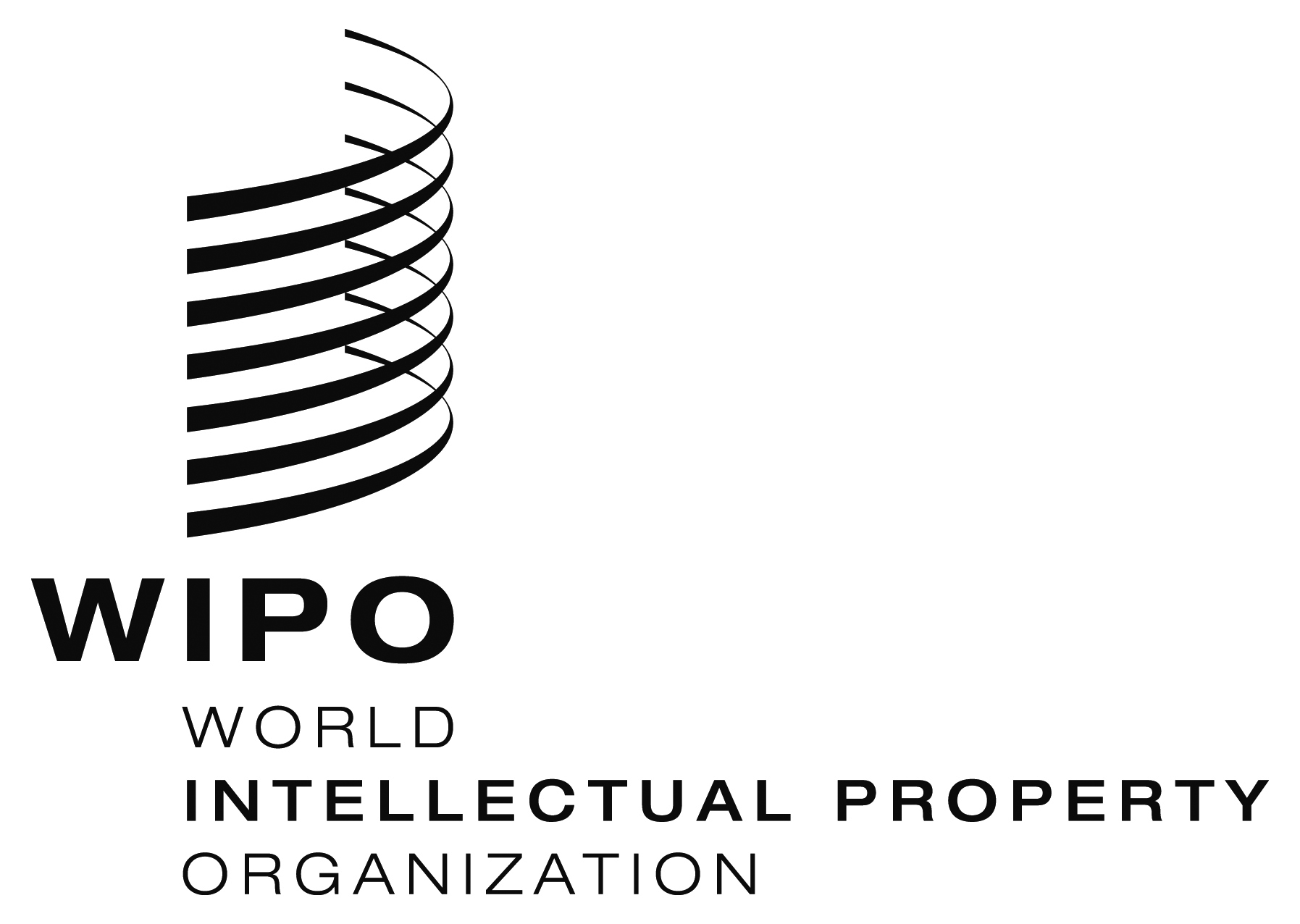 WIPO/IPTK/GE/21//1 WIPO/IPTK/GE/21//1 оригинал: английскийоригинал: английскийДАТА:  19 января 2021 г.ДАТА:  19 января 2021 г.